CURRICULUM VITAE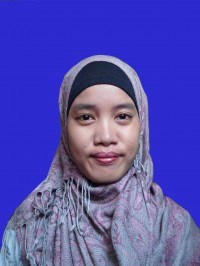 II. PENDIDIKAN FORMALIII. PENGALAMAN KERJAIV. KEMAMPUAN BAHASAV. PENGALAMAN ORGANISASIVI. KEAHLIANDemikian, keterangan ini saya isi dengan sejujur-jujurnya.Tangerang,  Februari 2015( Diah Sugiartini )*NB: Dokumen lain akan saya lampirkan jika diperlukanI. IDENTITAS DIRINama:Diah SugiartiniJenis Kelamin:WanitaTempat/Tanggal Lahir:Kota Administrasi Jakarta Selatan/ 10 February 1993Status Pernikahan:LajangAgama:IslamEmail:diah.sugiartini@gmail.comAlamat:Medang Lestari Blok DIV I/2, Legok, Kab. Tangerang, Banten,Kabupaten TangerangNomor Handphone:+628978572724JenjangNama SekolahJurusanKonsentrasiIPKSemesterLama/Tahun SMASMA Negeri 2 TangerangIPS-47.7-2007-2010S1UNIVERSITAS NEGERI JAKARTAPendidikan Ilmu Pengetahuan Sosial-3.3882011-Sekarang (Diperkirakan lulus September 2015)Nama PerusahaanJabatanLama/TahunApotek K-24KasirOkt 2010 s/d Mar 2011